Выбрать соответствующие участок электроэнергетической сети и данные, подобрать сечение и марку линий электропередач по экономической плотности тока. Таблица 2 Параметры электрической сети Таблица 3 Параметры электрических нагрузок Рис. 1.1. Участок электрической сети 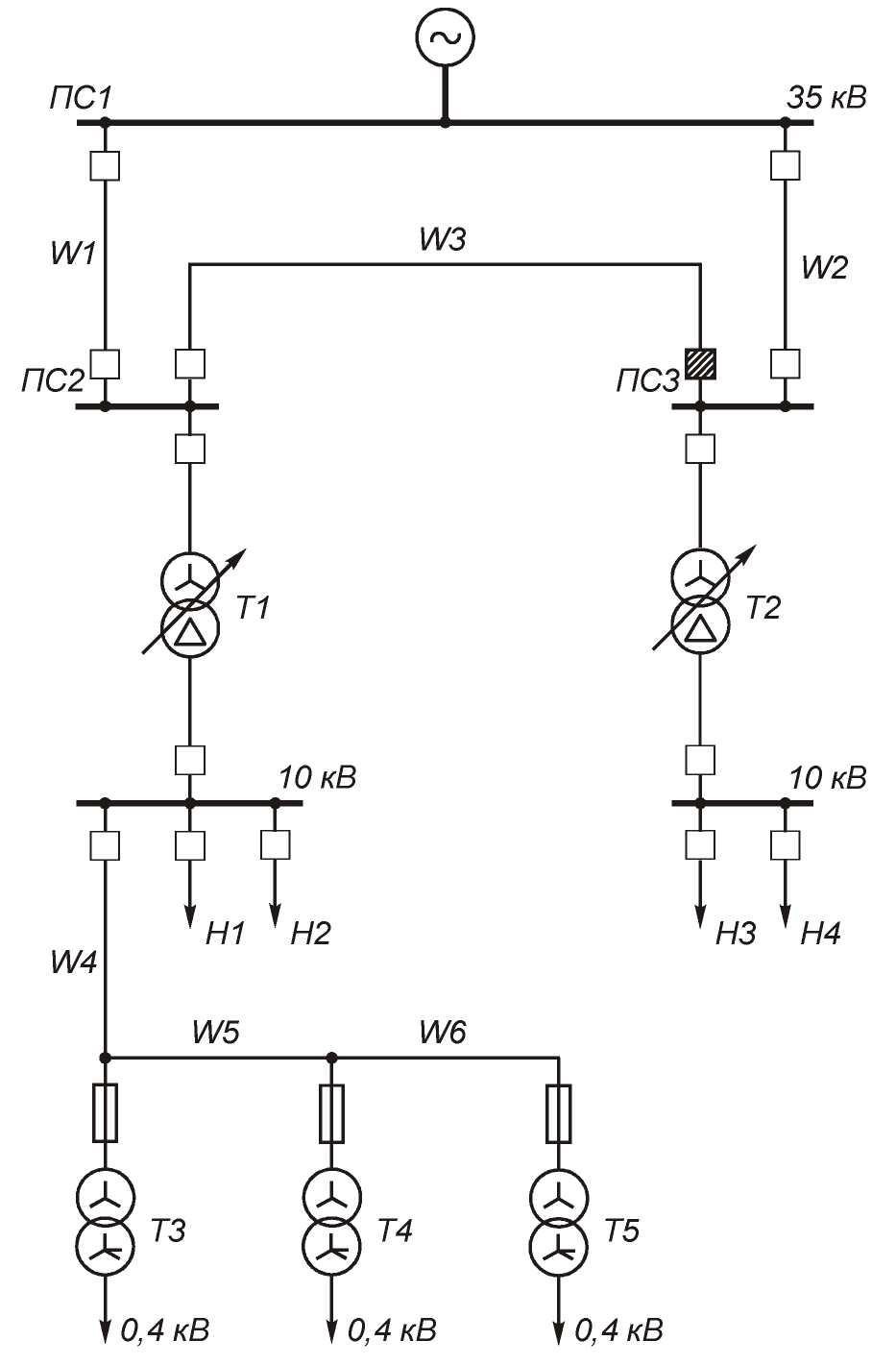 Пример выполнения задания Для представленной схемы системы электроснабжения выполним подбор сечения и марки представленных ВЛ w1- w8. 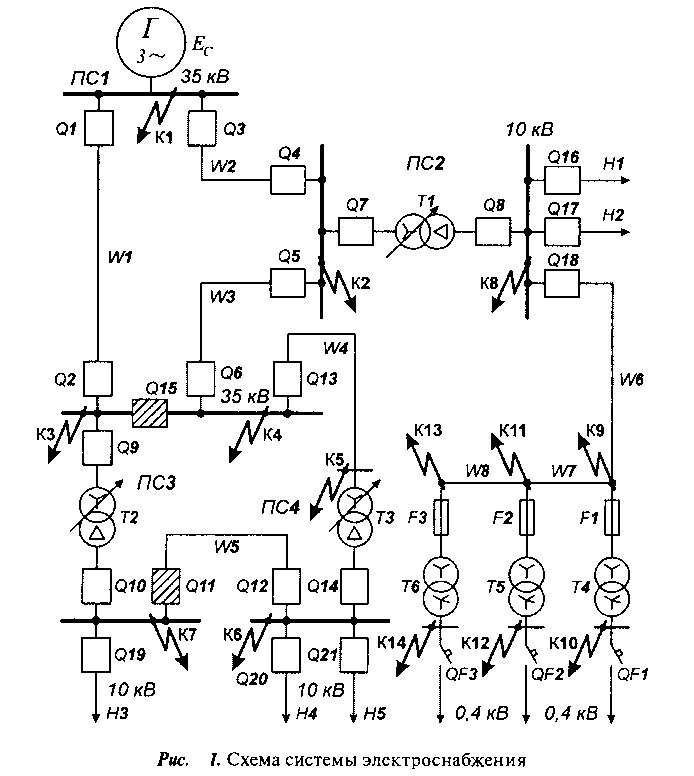 В простейшем случае выбор сечений проводов и кабелей производится с использованием 	таблицы 	экономической 	плотности 	тока 	и 	форму- лы  Fр = Iрабmax/jэк ,  где Iрабmax – расчетный ток линии, А; jэк — рекомендуемая экономи- ческая плотность тока, А/мм2. Выбирается ближайшее стандартное сечение, превышающее результат расчета. 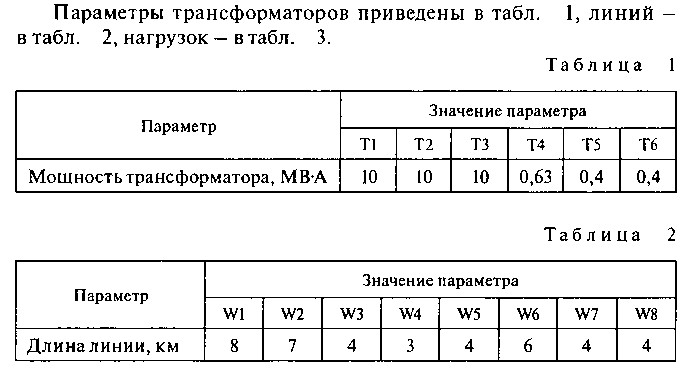 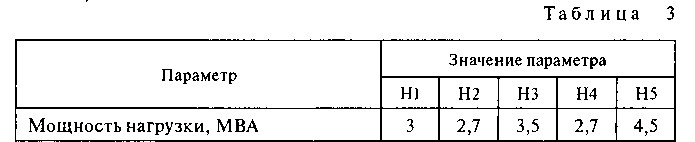 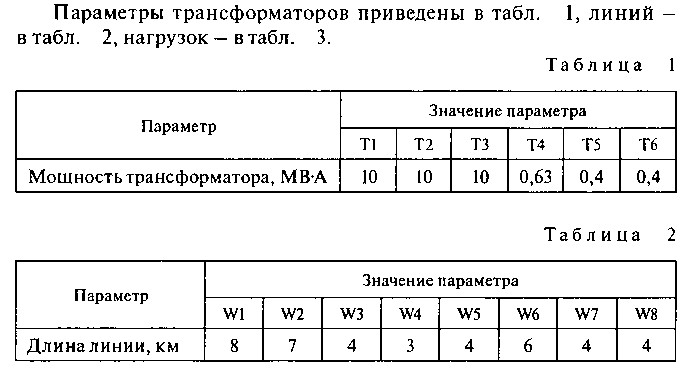 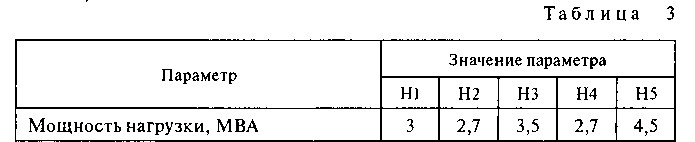 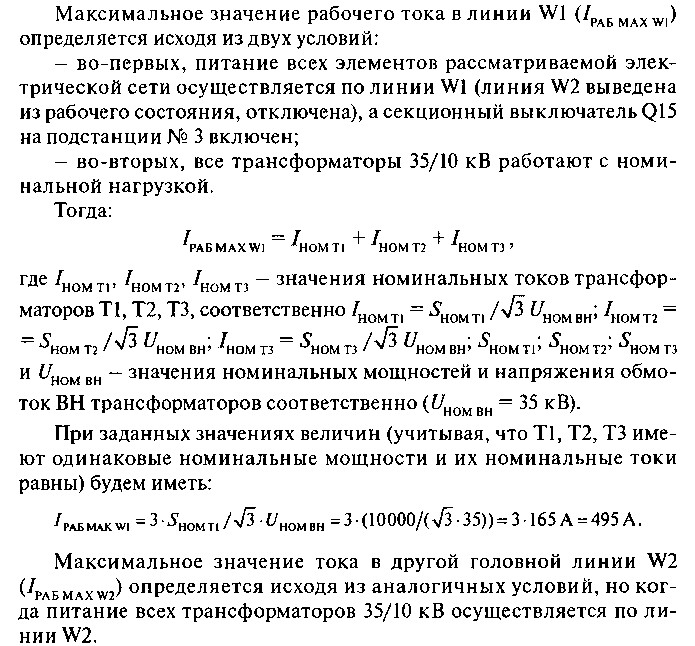 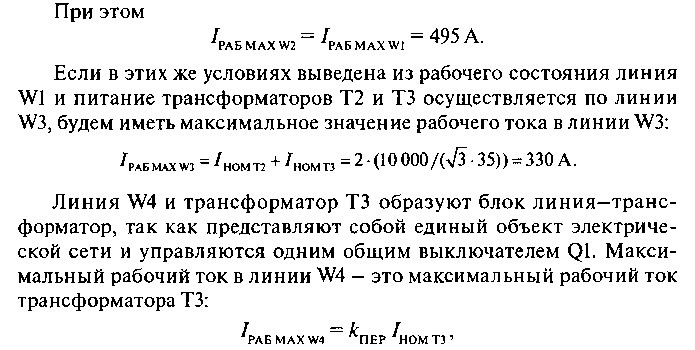 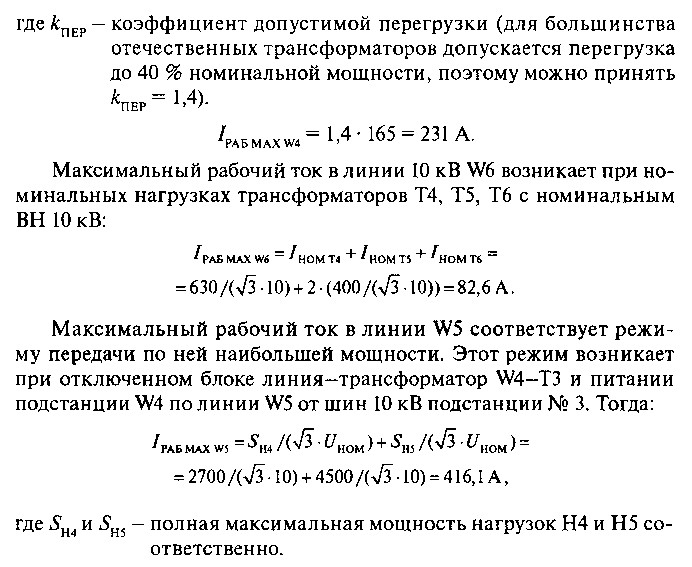 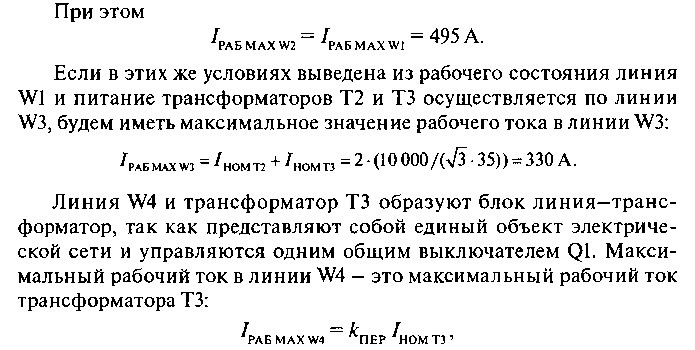 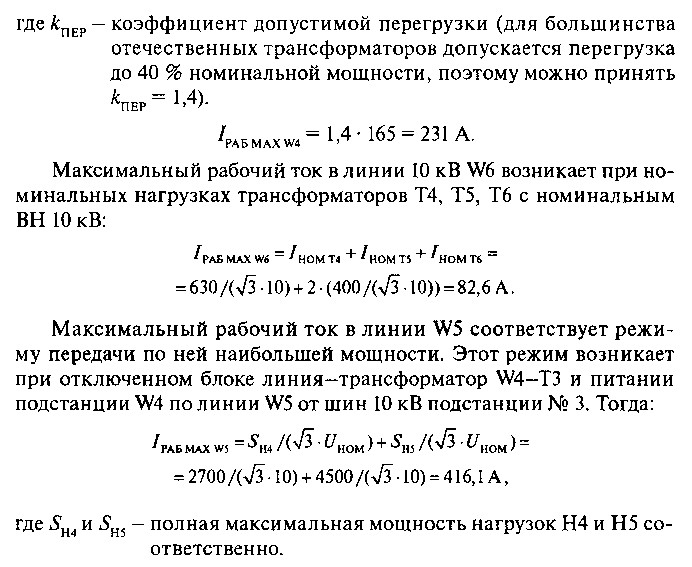 Согласно ПУЭ примем экономическую плотность тока для неизолированных алюминиевых проводов 1,1 А/мм2. Тогда для линии w1 определим расчетное сечение: 	I раб max w1	495 A	2	F pw1 		2  450 мм 	jэк	1,1A / ммСогласно существующим ГОСТам принимаем наибольшее близкое стандартное сечение и марку провода. Выбираем АС-185 сечением 450 мм2. Аналогичным образом осуществляется подбор марок и сечений остальных линий электропередачи. Таблица 4 Экономическая плотность тока Наименование расчетного параметра Наименование расчетного параметра Значение исходных параметров для варианта схемы Наименование расчетного параметра Наименование расчетного параметра 2 Схема на рисунке Схема на рисунке 1.2 Мощность трансформатора, МВА Т1 Т2 Т3 Т4 Т5 Т6 16 16 0,63 0,4 0,63 – Длина линии электропередачи, км W1 W2 W3 W4 W5 W6 W7 10 8 4 4 5 4 – Наименование параметра Наименование параметра Значение исходных параметров для варианта схемы Наименование параметра Наименование параметра 8 Н1 Мощность S, МВА 1,7 Н2 Мощность S, МВА 1,9 Н3 Мощность S, МВА 2,0 Н4 Мощность S, МВА 1,4 Н5 Мощность S, МВА 1,8 Проводники Экономическая плотность тока, А/мм2, при числе часов использования максимума Экономическая плотность тока, А/мм2, при числе часов использования максимума Экономическая плотность тока, А/мм2, при числе часов использования максимума Проводники нагрузки в год. более 1000 до 3000 более 3000 до 5000 более 5000 Неизолированные провода и шины: медные 2,5 2,1 1,8 алюминиевые 1,3 1,1 1,0 Кабели с бумажной и провода с резиновой и поливинилхлоридной изоляцией с жилами: медные 3,0 2,5 2,0 алюминиевые 1,6 1,4 1,2 Кабели с резиновой и пластмассовой изоляцией с жилами: медные 3,5 3,1 2,7 алюминиевые 1,9 1,7 1,6 